Урок географии в 9 классе «Черная металлургия России»Цели урока:- познакомить учащихся с факторами, влияющими на размещение предприятий чёрной металлургии;- показать взаимосвязь между различными комплексами;- развивать познавательный интерес учащихся к предмету;- воспитание чувства патриотизма к своей малой родине;- совершенствование коммуникативных навыков и навыков самоконтроля.Оборудование урока: таблица «факторы размещения предприятий различных комплексов», мультимедиа презентацияХод урока.I. Организационный момент.II. Мотивация учебной деятельности.Учитель: Ребята, прежде чем войти в класс, я получила интересное послание. Прочитаем его?«Дорогие ребята! Перед российской топливной промышленностью стоит проблема, и мы просим вас помочь её решить. Для обеспечения поставок в Европу нефти и газа на территории России уложено более 100 млн. тонн стальных труб большого диаметра, составляющих основу уникальной трубопроводной системы. Большая часть этих труб эксплуатируется с 70-х годов прошлого века, когда в Европе и в Японии закупалось по 2-3 млн. тонн труб большого диаметра. Срок эксплуатации этих труб составляет 30 лет и уже заканчивается. Нам предстоит заменить эти трубы в тех же масштабах. Именно сегодня Россия имеет шанс исправить парадоксальную ситуацию, когда крупнейший в мире потребитель труб большого диаметра и одновременно один из мировых лидеров в производстве стали не имеет современного трубного производства. Возникла необходимость в строительстве завода по производству труб большого диаметра»Учитель: Ребята, у вас есть желание помочь министерству топливной промышленности? (Ответ учащихся).Учитель: Давайте определим задачи нашей работы.Учащиеся:Определить факторы, влияющие на размещение предприятий Металлургического комплекса;Рассмотреть основные металлургические базы России;Установить, где целесообразно строительство завода по производству труб большого диаметра.Учитель: Прежде чем перейти к решению поставленных вами задач, давайте выясним, в состав какого комплекса будет входить завод по производству труб?Учащиеся: Чёрная металлургия.Учитель: Исходя из вышесказанного, определите, о чём у нас сегодня пойдёт речь на уроке. Сформулируйте тему нашего урока.Учащиеся: География чёрной металлургии.Учитель: Вы совершенно правы. Молодцы, очень хорошо.III. Актуализация опорных знаний.Учитель: Вспомните, для чего нужен металлургический комплекс стране?Учащиеся: Производство различных металлов, необходимых для развития других отраслей промышленности (машиностроение, транспорт и т.д.)Учитель: На основе каких полезных ископаемых работает чёрная металлургия?Учащиеся: Железная руда, коксующийся уголь.Учитель: Используя атлас, уточните, где расположены названные вами природные ресурсы на территории России.Ответ учащихся на основе анализа карты атласа «Тектоническое строение и природные ресурсы»Учитель: Покажите на карте (у доски). Проанализировав карту, какой вывод можно сделать?Учащиеся: Природные ресурсы размещены неравномерно.Учитель: Как это может сказаться на размещении предприятий чёрной металлургии?Учащиеся: Предприятия комплекса будут размещаться у мест сосредоточения руды или угля. Сыграет роль сырьевой фактор.Учитель: Ребята, а ведь мы с вами на прошлом уроке говорили о том, что одной из особенностей металлургического комплекса в России является высокий уровень комбинирования. Как вы это понимаете?Учащиеся: Комбинирование – это…Учитель: Выстроим цепочкуIV. Изучение нового материала.Подумайте, какие ещё факторы будут влиять на размещение предприятий чёрной металлургии?Учащиеся: Полезные ископаемые – сырьевой, топливный; кокс – водный; чугун, сталь – электроэнергетический; прокат – транспортный; экологический; военно-стратегический; комбинирование.Учитель: Подтвердите информацией из учебника. Учитывая все факторы, к какому выводу можно прийти?Учащиеся: Предприятия размещаются группами или сгустками.Учитель: Для того, чтобы узнать, как эти сгустки называются, вам предстоит расшифровать следующую запись.«Аллатем автсдовзиорп ялд ысрусер еыивилпот или еындур еищбо хищюузьлопси, йитяирпдерп хиксечигруллатем аппург - азаб яаксечигруллатем».Учитель: Обратимся к учебнику. По карте определите какие металлургические базы выделяют на территории России.Учащиеся: Уральская, Центральная, Сибирская.Раздать схемы.Учитель: Перед вами схемы размещения предприятий металлургического комплекса. Определите, каким базам они принадлежат. Ответ обоснуйте. Дайте им краткую характеристику.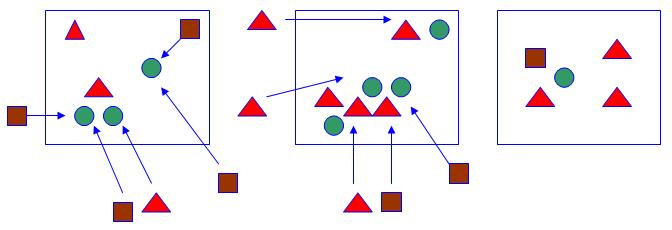 Условные знаки:  - уголь,- месторождения железной руды;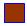 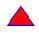 - металлургический комбинат.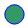 Работа в группах. Выступления учащихся.Учитель: Вы прослушали выступления групп. Давайте определим, на территории какой базы целесообразно разместить завод по производству труб большого диаметра.Ученики предлагают базы. Идёт обсуждение.Вывод: Целесообразнее модернизировать уже имеющиеся заводы, нежели строить новый.Учитель: Мы определились, что завод по производству труб большого диаметра должен находиться на территории Уральской металлургической базы.физкультминуткаУчитель: (мультимедиа – презентация слайды)Урал – горячий цех России,Земля легенд и сказов старины.В твои просторы, зори молодыеМы с детских лет всем сердцем влюблены.Ребята, а почему я вам сейчас процитировала эти строки?Учащиеся: Наш регион  - сосед УралаУчитель: Средний Урал – крупнейший производитель чёрных металлов и удерживает первенство более 250 лет. А вас лично касается то, как будет развиваться металлургия?Учащиеся: Да, это налоги, развитие бюджетной сферы.Учитель: А кто знает, когда мир узнал о «железном Урале»?Учащиеся: В XVII столетии, а в начале XVIII века железо Урала покупали многие Западные страны, в т.ч. и Англия.Учитель: Рубеж XVII – XVIII вв., связано с указом Петра I о создании горнозаводского дела на Среднем Урале. 1699 г. - начато строительство Невьянского чугуно-плавильного и железоделательного завода. 1722 г. – связан с деятельностью Демидовых; кроме Демидовых на Урал были направлены крупнейшие организаторы металлургического производства – В. Н. Татищев, В.И. Генин. Урал становится крупнейшим металлургическим районом страны: в 1733 г. он дал 67% выплавки чугуна России. Свои позиции он удерживает и в наше время.Предлагаю заполнить таблицу:Ребята, спасибо за работу на уроке! соответствующий знак на экран.V. Домашнее задание: подготовить сообщение или презентацию о Центральной или Сибирской  базеПолезные ископаемыеРуда -> чугун -> сталь -> прокат»Полезные ископаемые-> Коксующийся угольБаза+-СибирскаяСвои природные ресурсы, не удалена от потребителей (Западная Сибирь)Нет железных дорог на восток страныУральскаяЗдесь есть заводы по производству труб, располагается на пересечении транспортных магистралейСтарая, исчерпываются ресурсы, работает на привозных ресурсахЦентральнаяБлизость европейских потребителейСтарая, работает на привозных природных ресурсах, удалена от основных потребителейГородТип предприятияВыпускаемая продукцияНижний ТагилСеровАлапаевскВерхняя СалдаЕкатеринбургСеровПервоуральскКаменск-УральскийРевда